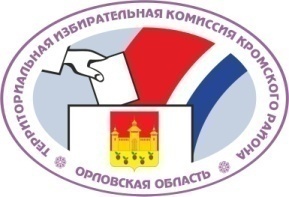                                 ОРЛОВСКАЯ ОБЛАСТЬТЕРРИТОРИАЛЬНАЯ ИЗБИРАТЕЛЬНАЯ КОМИССИЯКРОМСКОГО РАЙОНАРЕШЕНИЕ 8 июля 2021 года                                                                                                    № 102/388пгт. КромыО заверении списка кандидатов в депутаты Большеколчевского сельского Совета народных депутатов шестого созыва, выдвинутых избирательным объединением «Орловское региональное отделение Всероссийской политической партии «ЕДИНАЯ РОССИЯ» по мажоритарным избирательным округам Рассмотрев документы, представленные в территориальную избирательную комиссию Кромского района для заверения списка кандидатов в депутаты Большеколческого сельского Совета народных депутатов шестого созыва, выдвинутых избирательным объединением «Орловское региональное отделение Всероссийской политической партии «ЕДИНАЯ РОССИЯ» по мажоритарным избирательным округам, в соответствии с пунктами 14.2, 14.3 статьи 35 Федерального закона от 12 июня 2002 года      № 67-ФЗ «Об основных гарантиях избирательных прав и права на участие в референдуме граждан Российской Федерации», частями 12.1, 12.2 статьи 11.2 Закона Орловской области от 30 июня 2010 года № 1087-ОЗ «О регулировании отдельных правоотношений, связанных с выборами в органы местного самоуправления муниципальных образований на территории Орловской области», постановлениями  Избирательной комиссии Орловской области от 19 октября 2018 года №50/440-6 «О возложении полномочий избирательных комиссий муниципальных образований Орловской области» и  от 10 декабря 2020 года № 114/756-6 «О возложении полномочий избирательных комиссий муниципальных образований Кромского района Орловской области», территориальная избирательная комиссия Кромского района  РЕШИЛА:1.  Заверить прилагаемый список кандидатов в депутаты Большеколческого сельского Совета народных депутатов шестого созыва, выдвинутых избирательным объединением «Орловское региональное отделение Всероссийской политической партии «ЕДИНАЯ РОССИЯ» по мажоритарным избирательным округам, в количестве 10 человек (далее – список кандидатов).2.  Выдать настоящее решение с копией заверенного списка кандидатов уполномоченному представителю указанного избирательного объединения.3.  Контроль за исполнением настоящего решения возложить на секретаря территориальной избирательной комиссии Кромского района.4.  Разместить настоящее решение на сайте территориальной избирательной комиссии Кромского района в информационно-телекоммуникационной сети «Интернет».Список кандидатов по мажоритарным избирательным округамзаверен территориальной избирательнойкомиссией Кромского района«8» июля 2021 года(решение № 102/388)Копия вернаСПИСОКкандидатов в депутаты Большеколчевского сельского Совета народных депутатов шестого созыва, выдвинутых избирательным объединением"Орловское региональное отделение Всероссийской политической партии "ЕДИНАЯ РОССИЯ"по мажоритарным избирательным округам одномандатный избирательный округ № 11. Королева Анастасия Васильевна, дата рождения – 29 мая 1983 года, место рождения – пос. Кромы Кромского района Орловской области, адрес места жительства – Орловская область, Кромской район, дер. Большая Колчева. одномандатный избирательный округ № 22. Прозукин Николай Иванович, дата рождения – 13 мая 1959 года, место рождения – дер. Кромской мост Кромского района Орловской области, адрес места жительства – Орловская область, Кромской район, деревня Кромской мост. одномандатный избирательный округ № 33. Мартынова Татьяна Витальевна, дата рождения – 12 апреля 1962 года, место рождения – пос. Кромы Кромского района Орловской области, адрес места жительства – Орловская область, Кромской район, поселок Кромской.одномандатный избирательный округ № 44. Миронова Наталья Дмитриевна, дата рождения – 8 августа 1976 года, место рождения – деревня Закромский Хутор Кромского района Орловской области, адрес места жительства – Орловская область, Кромской район, село Гуторово. одномандатный избирательный округ № 55. Кашина Наталия Геннадьевна, дата рождения – 6 октября 1986 года, место рождения – дер. Черкасская Кромского района Орловской области, адрес  места жительства – Орловская область, Кромской район, с. Вожово. одномандатный избирательный округ № 66. Васильев Денис Михайлович, дата рождения – 8 января 1986 года, место рождения – с.Вожово Кромского района Орловской области, адрес места жительства – Орловская область, Кромской район, пгт. Кромы. одномандатный избирательный округ № 77. Изотов Олег Васильевич, дата рождения – 26 июля 1961 года, место рождения – пос. Красная Заря Кромского района Орловской области, адрес места жительства – Орловская область, Кромской район, село Вожово.одномандатный избирательный округ № 88. Крутых Людмила Александровна, дата рождения – 11 мая 1971 года, место рождения – дер. Глинки Кромского района Орловской области, адрес места жительства – Орловская область, Кромской район, дер. Малая Колчева. одномандатный избирательный округ № 99. Поярков Михаил Викторович, дата рождения – 20 марта 1978 года, место рождения – с. Вожово Кромского района Орловской области, адрес места жительства – Орловская область, Кромской район, с. Вожово. одномандатный избирательный округ № 1010. Деев Анатолий Олегович, дата рождения – 2 декабря 1992 года, место рождения – город Орёл, адрес места жительства – Орловская область, Кромской район, дер. Кромской Мост.Председатель территориальной избирательной комиссии           М. В. ЧереповаСекретарь территориальной избирательной комиссии             А. И. Лосев